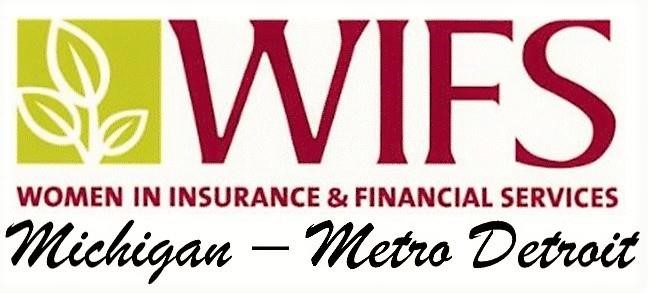 Greetings Esteemed Colleagues,The Michigan Chapter WIFS has a multitude of fabulous marketing opportunities available for 2018, and we’re here to share them with you. Why should you consider sponsoring WIFS? OUR MISSION As the preeminent professional organization for women in the financial services industry, Women in Insurance & Financial Services (WIFS), founded over 75 years ago, is dedicated to attracting capable women to the financial services sector, helping them develop their talents and advancing them toward their fullest potential. OUR CULTURE In three simple words: Pay It Forward. A typical WIFS member is smart, savvy, driven, entrepreneurial and acutely aware that business happens based on relationships. For this reason, we hold one another to the highest standards of integrity and excellence and continually ask the question “how can I help you?” We count both women and men among our members.  OUR Audience Is actively growing to include financial planners and advisors, insurance agents, CPAs, attorneys, real estate professionals, mortgage lenders, bankers, trust officers, business coaches, and other key industry partners. WHAT YOUR SPONSORSHIP DOES  FOR WIFS events include Tuesday Talks, Lunch & Learns and After Hour Mixers that allow our members to learn, network, and have fun as well as volunteer opportunities to give back to our membership and the greater community, all of which equate to both personal and business growth and development. By supporting your local WIFS Chapter, Chapter Partners make a statement about their dedication to empowering women in our community, and commitment to diversity in the financial industry. Support from WIFS Chapter Partners enables the Chapter to offer powerful programs and provide important connections, resources and opportunities for local women to grow and succeed. The benefits aren’t just to WIFS members. WIFS sponsorship provides your company with public recognition of its commitment to advancing diversity in the financial services arena and allows your company to promote your products and services to the decision makers in many businesses and families. Being a sponsor will give you a unique opportunity to make new contacts as well as solidify existing relationships. We have great, affordable sponsorship opportunities from $500 - $2000. We would also be delighted to create a new offer for you if there’s something specific you would like to accomplish.Please contact me today! Marcella A. Evans 0r Executive Board MemberDiamond Sponsor: $2,000.00Sponsorship signage at all WIFS Michigan meetingsOpportunity to speak for 5 minutes at all eventsOpportunity to distribute literature at all eventsSponsorship acknowledgement on all printed and electronic promotional pieces12 months Company logo with active web link on WIFS Michigan website2 monthly meetings dedicated to your company within the 12-month periodAdditional marketing through correspondence email blast and on Social Media outletsPlatinum Sponsor: $1,500.00Sponsorship signage at all WIFS Michigan meetingsOpportunity to speak for 5 minutes at 6 eventsOpportunity to distribute literature at all eventsSponsorship acknowledgement on all printed and electronic promotional pieces8 months Company logo with active web link on WIFS Michigan website2 monthly meetings dedicated to your company within the 12-month periodAdditional marketing through luncheon correspondence and on Social Media outletsGold Sponsor: $1,000.00Sponsorship signage at all WIFS Michigan meetingsSponsorship acknowledgement on all printed and electronic promotional pieces6 months Company logo on WIFS Michigan website1 monthly meeting dedicated to your company within the 12-month periodRecognition on luncheon publicity e-mail blast and social mediaSilver Sponsor: $750.00Sponsorship signage at all WIFS Michigan meetings3 months Company logo on WIFS Michigan website1 monthly meeting dedicated to your company within the 12-month periodRecognition on social mediaBronze Sponsor: $500.00Sponsorship signage at all WIFS Michigan meetings2 months Company logo on WIFS Michigan websiteOpportunity to speak for 5 minutes at 2 monthly meetingsRecognition on social mediaWhat we need from you:A prize to be raffled at the meeting; a tangible gift worth around $15Payments need to be delivered at least one month in advance to guarantee sufficient exposure of your company.We will accept checks payable to WIFS, or credit card via paypal. (A paypal link will be emailed to you for credit card payments)Sponsorship  FormCompany Name_______________________________________________________Address______________________________________________________________City, State and Zip code_________________________________________________Email address_________________________________________________________Phone number_________________________________________________________Sponsorship LevelDiamond Level 		$2000______________Platinum Level		 $1500______________Gold Level 			 $1000______________Silver level 			 $750______________Bronze level		  $500______________Donations			  $_______________	Make checks payable to WIFS MichiganMail checks to 340 Joslyn, Pontiac, MI  48342wifs.michigan@gmail.comThank youYour support greatly appreciated